Audience Survey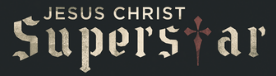 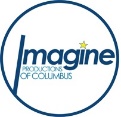 Imagine’s Jesus Christ SuperstarOr use the QR Code below to take online1.  Thank you for helping us with this survey.  If you choose to provide your contact information (optional), you will be entered to win two tickets to a production of your choice with Imagine Productions:2.  What is your gender (optional)?      		Female       		Male3.  What is your age (optional)? 4.  Have you previously attended events at NPAC (check all that apply)?5.  I learned about this production from (check all that apply): 6.  I heard or saw the radio and/or TV advertising on (check all that apply): 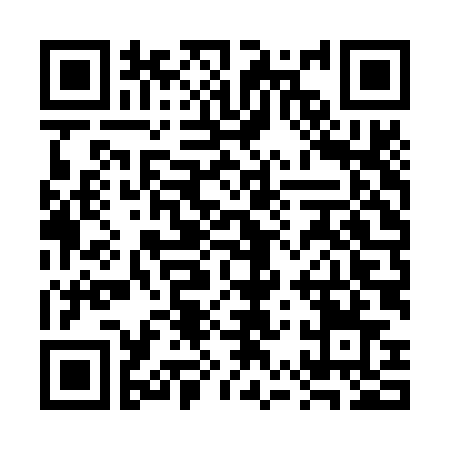 7.  Please number in order the top 3 reasons you came to this show.    ___  Someone invited you.  	___  Quality time with family and friends.   ___  To see the show.	___  To energize your own creativity.   ___  To see a specific actor.	___  To expose others to the arts.   ___  To just have fun.	___  Friends or family are involved in show.8.  Rate the overall quality of the event from 1 (lowest) to 5 (highest):9.  Rate the quality of the stage performers from 1 (lowest) to 5 (highest): 10.  Rate the quality of the set from 1 (lowest) to 5 (highest): 11.  Rate the quality of the lighting from 1 (lowest) to 5 (highest): 12.  Rate the quality of the sound levels from 1 (lowest) to 5 (highest): 13.  Rate the quality of the pit orchestra from 1 (lowest) to 5 (highest): 14.  Rate the quality of the printed program from 1 (lowest) to 5 (highest): 15.  Rate the comfort of the theatre from 1 (lowest) to 5 (highest): 16.  Rate the cleanliness of the facility from 1 (lowest) to 5 (highest): 17.  Rate the quality of the staff and ushers from 1 (lowest) to 5 (highest): 18.  Rate the quality of the concessions from 1 (lowest) to 5 (highest): 19. Rate the quality of the costumes from 1 (lowest) to 5 (highest): 20.  Rate the quality of the visual elements from 1 (lowest) to 5 (highest): 21.  Please share additional comments in this space:Name:Address:City/State/Zip:Email address:Phone #:18 or under19-3031-4546-6061-75Older than 75This is my first event at NPAC.I have previously attended Vaud-Villities show(s) at NPAC.I have previously attended Imagine Productions show(s) at NPAC.I have attended another event at NPAC in the past.I have attended events of multiple different organizations at NPAC.A member of the cast, orchestra or production team.A printed promotional flier.An activity director or senior center.Social media (e.g., Facebook).Radio and/or TV advertising.Good Day Columbus (Fox28)12345123451234512345123451234512345123451234512345123451234512345